Present: Ken Ridley [Chair], John Swift [Cellarmaster], Carolyn Palmer, Saul Gilbert, Tom Mittiga.Apologies: Di Betterman, Tony ScholefieldConfirmation of Minutes of Last MeetingProposed: Tom MittigaSeconded: Saul GilbertMatters ArisingProposed changes to the club’s constitution (John)The proposed new Constitution and Rules were tabled at the Special General meeting held on 12 May 2021. The following motion was put: “That the Constitution and Rules of the Club be rescinded in their entirety and the document tabled at this meeting be adopted in lieu thereof”. The motion was moved by C Palmer and seconded by R Bowes. As there was no speaker against the motion it was put to the vote by show of hands and carried unanimously as a Special Resolution.The application was lodged on 13 May 2021 electronically. John was informed there was a 12-week backlog of applications.  No receipt has been received. John will follow up by phone.  If no response he will lodge a hard copy. Noted that the constitution is not active until it has been registered.Action: JohnJanuary function organisers: Leonie and Saul have volunteered to organise the January 2022 function.  Action: Leonie and SaulCorrespondenceIn Email from Peter Murton Committee membership: would like his name put forward at the AGM; Carolyn to email Peter in response to his email informing him that the two vacancies will be held over to the AGM.Action: CarolynEmail to John Swift from Craig Thornquest re Constitution authorisationEmail to John Swift from the Attorney-General’s Department re Change of Public officer ParticularsOut –May Newsletter; 2022 Echuca Convention - May 2021 Newsletter 6.	Membership23 active members plus 1 inactive member (Tim Ryan) plus 5 active life members (Bob Bowes, Lee Miller, Leone Scholefield, John Swift and Vin Thomas) plus 5 inactive life members (Peter Baturin, Bob Brinkworth, Darrol Fullgrabe, Tom Muecke, and Bill Seppelt).7.	Vacant positions (Secretary and Treasurer) (Ken)An invitation to members to send expressions of interest in nominating for Secretary, Treasurer or one of the two vacant committee positions is to be forwarded to members by the Secretary requesting responses by the end of July.  The Secretary will attach these to the Agenda for the 10 August meeting.Action: Carolyn8.	Finance Report (Di)See attachedBalance as at 31st May 2                        Balance as at 30th April 2021Trading Account	$ 4,251.43                                          $  4,553.43Term Deposit	$11,058.12                                          $11,055.42TOTAL	$15309.55                TOTAL            $15,608.85  ($299.30)Payments during May - $3047.00Receipts during May $2747.70Payment for May Dinner $2745.00Interest $2.70Income $2747.70 less payments Debited $3047.00 = $299.30 Deficit Subs/Cellar FeesAt the end of October all members had paid their subscriptions/wine leviesFunction OutcomesFor the May function, there was a cash surplus of $280.00 and taking into the cost use of the 24 bottles from the cellar at $7.00 bottle, a function surplus of $112.00The cash result of $280.00 less the purchase cost of the wines from the cellar of $535.24         resulted in a $255.24 subsidy from the club cellar for the function.Thus, for the year to date, the “real” results of functions is an asset loss of $4481.58OutstandingLorraine Curtis and partner paid $170.00 – did not attend due to illness – we were not charged.  Contra next function.Budget ProgressAs noted above, so far this budget period $4481.58 of wine has been used from the cellar. Below it can be seen that $2326.98 has been purchased as replacement purchases, leaving $2154.60 still to be replaced.  The remainder of the wine purchase budget is $673.02 leaving $1481.58 to be drawn from reserves, if the equivalence is to be purchased, as against reducing the quantity of the cellar.  All this obviously assumes, like for like replacement, which would not be the case, but it gives some perspective.Please note:  The Penfolds Wine (purchased for the 70th birthday celebration) and freight have been added to the Wine Budget 20/21 for audit purposes.  This can be adjusted if it is decided we will have a 70th birthday budget.  2020/2021 BUDGETIncomeSubscriptions 		$820						$920Cellar Levy		$3180						$3240Function Surplus	$2000						$2008.60Wines Sales 		$0						$0Total			$6000						$6168.60ExpenditureWine Storage		$1320						$1320Stocktake		$0						$0Cellar Wine Purchase	$3000						$2326.98Administration		$150						$89.50Affiliation Fee		$250						$250Name Badges		$100						$132Medals			$120						$66Trophy Wines		$600						$707.69Incidentals		$150						$60Function Subsidy	$310						$255.79Total			$6000						$5207.96Surplus								$960.64The maturity date for the Term Deposit is the 16th August 2021.Acceptance of the Treasurer’s ReportMoved: Tom MittigaSeconded: Saul Gilbert9.	Cellar Report (John)Recommendations:That the format of the 70th Anniversary Dinner not be like the 60th but rather dedicate the two usual Gourmet Functions in July and December and hold one other of similar quality on 20/2/26 to record the milestone with a specially selected reservation of quality wine.  Moved: JohnSeconded: TomThat wines for the 70th be specifically purchased and placed on reserve, and each CSC member email the Chairman by 10/5/21 with their choice of wines for the 70thThat the Tom purchase 4 bottles of Tyrrell’s 2010 Hunter Valley Semillon.  Action: TomThat Saul purchase some SC Pannell Nero d’Avola. Action: SaulThat the previous practice of bringing a wine to committee meetings that is suitable for Club cellar purchase be reinstatedThat each member of the General committee provide their recommendations for wine to purchase for the cellarThat in 2022, the April function be a dinner with gourmet quality wine – suggested it should be called a Cellar Selection Night.That the Secretary advertise in the Newsletter to source a bottle of the Landhaus 2017 Mourvedre/Grenache to add to the five bottles currently in the cellar.  Budget:John noted: that the budget allocation needs to be spent: whatever is not spent needs to be moved on to the following year’s budgetSome good quality Pinot Noir is needed       Acceptance of the Cellar Master’s ReportMoved: JohnSeconded: TomMinutes of the Meeting of the Cellar Sub-CommitteeSee attached10.	FunctionsMay (Keisman/Mittiga) (Tom) – successful functionThe wines chosen for the Dinner were:Aubert et Fils Champagne NV BrutMesh, 2008 Clare Valley RieslingPikes 2009 Clare valley RieslingRusticana, 2010 Langhorne Creek DurifBrothers in Arms 2012 Langhorne Creek MalbecVirgara, 2000 Adelaide Plains ShirazThe wines received positive comments, although some posed some identification challenges.   June (McPhee/Hani): Venue - HISPANIC MECHANIC. Flyer and menu forwarded to membersJuly (Robinson/Swift) (John) – Venue Kooyonga Golf ClubOctober Weekend Away 15-17 October (Thomas/Betterman)Accommodation will be nominated in Tanunda for members to personally book. The Friday and Saturday night functions will be held in Tanunda. Two wineries will be visited on the Saturday morning (possibly alternatively), a light lunch and tasting will be held at a third winery, while after lunch a fourth winery will be visited. It is expected between 3.30 and 6.30 members will have free time. On the Sunday morning one winery will be visited, followed by a light lunch and tasting at another winery to conclude the weekend. It is envisaged that the winery selection will move from the southern Barossa Valley area through to the Greenock area on the Sunday.A notice detailing the above, possible accommodation and possible costs will be sent to members in the near future, seeking an indication as to whether they will attend.The point was made that an indication should be received of who will be tasting, so that the tasting costs are not unnecessarily incurred.Feedback from the Committee:General consensus: the weekend is too expensive: Concern that the cost would limit participationTwo Gourmet dinners are not neededRecommend a Pub/Club meal on the Friday eveningCarolyn to contact Di and Vin and convey the Committee’s concernsAction: Carolyn11.	Any Other Businessa) 42 rule and single member guest partner statusCommittee dinner in August is now Tues. 10th. at the Caledonian Hotel (Ken)Dress at meetings: “smart casual” rather than “casual dress” – does not mean Jeans (Ken)Action: Carolyn12.	Ongoing Matters Requiring ImplementationNew DirectionsThat occasionally the Club seek to have a joint dinner or lunch with another Club(s) or invite another club(s) to join us for our dinner or lunch meeting.That the Club monitors that it has some themed/ethnic functions, eg: Greek, Italian, French, German, Thai, Vietnamese, Japanese, Chinese, etc.13	Next Meeting: Tuesday 6 July 2021 at John Swifts	Food in July: JohnWine in July: Wine suitable for the CellarFuture Committee Meetings6 July, 10 August	Meeting closed: 8 10pmWines Consumed: Food Roster					WineSeptember	Vin Thomas			Chardonnay/Cabernet SauvignonOctober	Carolyn Palmer		Riesling/ShirazNovember	John Swift			Gruner Veltliner/Pinot Gris/Grigio/NoirDecember	Di Betterman			Semillon/Grenache/SparklingJanuary	President			Members’ ChoiceFebruary	John Swift			Arneis/Sauvignon Blanc/Merlot/MalbecMarch		Tony Scholefield		Western AustraliaApril		Saul Gilbert			VictoriaMay		Meeting cancelled June		Carolyn Palmer		NSWJuly		Tom Mittiga			South Australia August		Restaurant			Members’ choiceFUNCTIONS AND ORGANISERS2021Members not as yet assigned: Tim Ryan, Anita Smith, Jenny Wild, Rene Young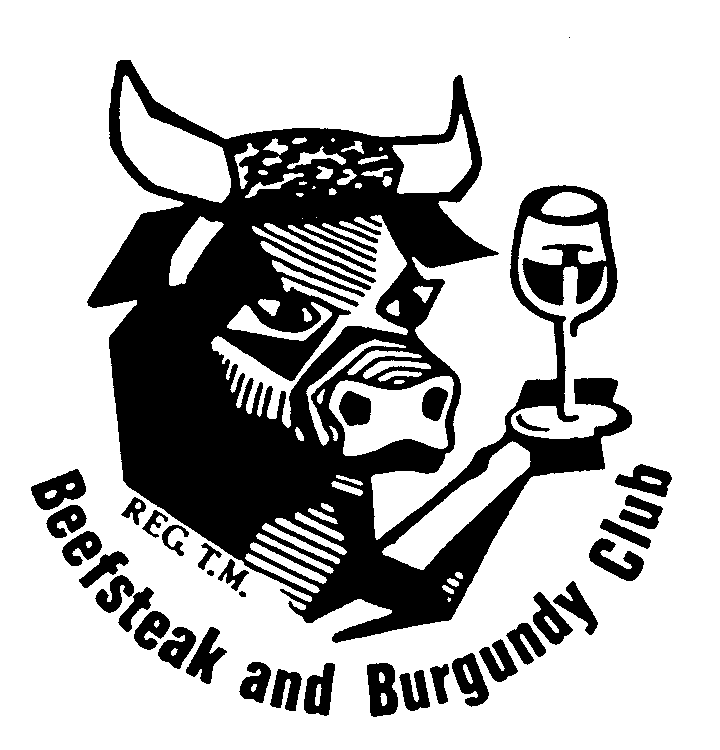 BURNSIDE BEEFSTEAK & BURGUNDY CLUB COMMITTEE MEETINGTUESDAY 1 June 2021TO BE HELD AT CAROLYN PALMER’S RESIDENCE6 Ocean Avenue, West BeachAT 6.00 PMMinutes10th MayEFT$	79.80Paid to J Swift re wine purchased13th MayEFT$  510.27Paid to Saul Gilbert re wine purchased17th MayEFT$	16.93Paid to Saul Gilbert re freight18th MayCHQ$2440.00Paid to D Betterman re refund May dinnerKen Ridley2019Mt Pleasant Elizabeth SemillonHunter ValleyTom Mittiga2010Tyrrell’s Semillon Hunter ValleyJohn Swift2004Tempus Two Zenith SemillonHunter ValleySaul Gilbert2014Mt Pleasant Philip ShirazHunter ValleyDATEFUNCTIONVENUEORGANISERORGANISER17 JanuaryWinery LunchSvargo CucinaRaylene SuttonCommittee20 FebruaryDinnerAyers HouseLee MillerCarolyn Palmer14 MarchPresident’s LunchMt Osmond GCKen Ridley(MP) Leone Scholefield18 AprilLunchMartini’s RistoranteLorraine CurtisSaul Gilbert12 MayDinnerJeremy KeismanTom Mittiga  9 JuneDinnerHispanic MechanicCharles McPheeJudy Hani14 JulyGourmet DinnerSue RobinsonJohn Swift21 AugustAGMBob Bowes(NT) Simon Lumsden  8 SeptemberDinnerTaras MularIngrid Allison15-17 OctoberWeekend AwayBarossa ValleyVin ThomasDi Betterman14 NovemberLunchJohn CruickshankPeter Murton  8 DecemberGourmet DinnerStephen ThomasTony Scholefield